Dobrý den, otevřete si učebnici na straně 113 a zpaměti odčítejte ve cvičení 22.Vypočítejte si cvičení 113/232. 13 = ____________Pusťte s video:https://www.youtube.com/watch?v=QK4LEHaDekkKrácení zlomků na základní tvar ve videu ještě neumíte, tak ho neřešte.Vypracuj si cvičení 113/ 24, 25, 26.113/27 18 . 3,5 = _______________ můžeš násobit pod sebe, nezapomeň oddělit jedno desetinné místo.Nebo 		18 . 3 + jedna polovina z 18.113/ 28  - nejprve převeď na desetinná čísla1   =_____________ +     1=      ___________  +   3  =   __________________+ 1,3 + 2,25 = 4			   2		                 4Sečti všechna desetinná čísla:__________________________________ kgDomácí úkol: Pošlete mi výsledky cvičení 114/ 29.Dokážete doplnit magické čtverce tak, aby byl součet ve všech řádcích, sloupcích a úhlopříčkách 15? Čísla 1 – 9 se nesmí opakovat.Hezký den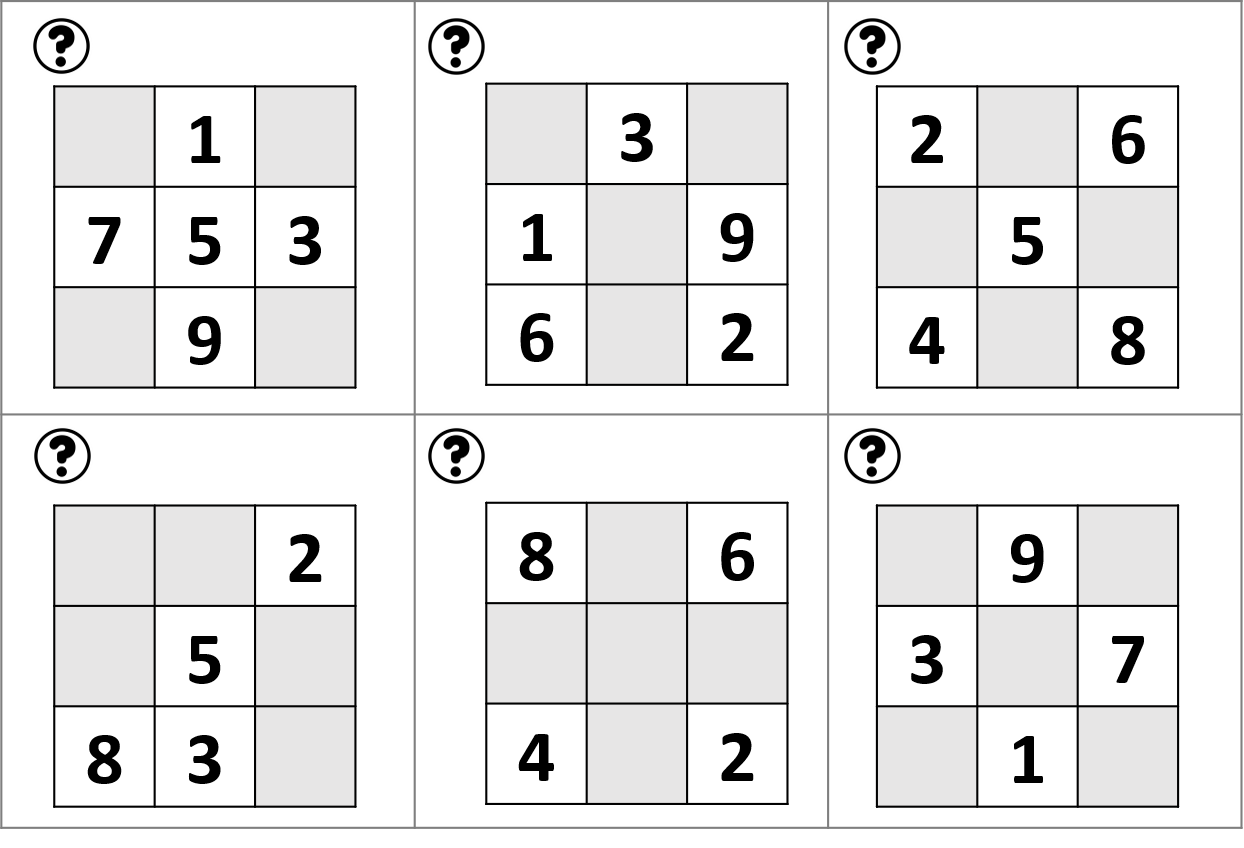 